דוח מילולי לשנתלפי סעיף 37א לחוק העמותות, התש"ם-1980 מתכבדים בזאת חברי ועד העמותה להגיש לרשם העמותות דין וחשבון בדבר פעילות העמותה בשנת  _______:מחזורה הכספי של העמותה בשקלים חדשים בשנת הדוח הינו: _______________חלק א': פרטי התקשרות עם העמותה (מעודכן ליום שבו אישרה האסיפה הכללית את הדוח)המען הרשום של העמותה בישראל (מספר תא דואר אינו מען רשום)דרכי התקשרות אחרות עם העמותה:כתובת דואר אלקטרוני: _______________________________________________העמותה מסכימה לקבל דיוור מרשם העמותות באמצעות הדואר האלקטרוני במקום באמצעות המען הרשום (אנא סמן): כן/לאטלפון: ___________________אתר האינטרנט של העמותה: ______________דרכי התקשרות נוספות: ________________________לתשומת הלב, ניתן לציין בשדה "אצל", את שמו של נושא משרה או את שמו ומענו של יחיד שאינו נושא משרה בעמותה. ציון שמו של מי שאינו נושא משרה, מחייב קבלת הסכמה מצדו לקבלת דברי דואר של העמותה ולכך שפרטיו יהיו גלויים לציבור ויתכן כי יפורסמו באמצעים שונים ובכללם ברשת האינטרנט.אין חובה למלא את הפרטים שבפרט 2 של חלק א', כולם או חלקם.חלק ב': נתונים לשנת הדוח ואירועים חריגים שאירעו עד למועד אישור הדוח באסיפה הכללית פעולות עיקריות שבוצעו בשנת הדוח(א) האם כיהנו בעמותה בשנת הדוח מנהל כללי, מנהל כספים (או תפקיד דומה כדוגמת גזבר) או מבקר פנימי? ___כן    ___לאאם כן, אנא פרט את פרטיהם:הערה: יש להתייחס גם לבעלי תפקידים שסיימו את כהונתם במהלך שנת הדוח. לעניין טבלה זו , "מספר זיהוי"- כהגדרתו בתקנות העמותות (טפסים), התשס"ט – 2009: ליחיד בעל תעודת זהות ישראלית– מספר תעודת זהות, לגבי יחיד שאינו בעל תעודת זהות ישראלית, מספר דרכונו תוך ציון המדינה בה הוצא ובדיווח הראשון לגביו, יצורף לטופס זה העתק כאמור בתקנה 15 לתקנות האמורות; (ב) האם העמותה מינתה רואה חשבון לביקורת על הדוחות הכספיים של שנת הדוח? ___כן   ___לאאם כן, אנא ציינו את פרטיו: לעניין טבלה זו: "מספר זיהוי"- כהגדרתו בתקנות העמותות (טפסים), התשס"ט – 2009: ליחיד בעל תעודת זהות ישראלית- מספר תעודת זהות, לגבי יחיד שאינו בעל תעודת זהות ישראלית, מספר דרכונו תוך ציון המדינה שבה הוצא ובדיווח הראשון לגביו, יצורף לטופס זה העתק כאמור בתקנה 15 לתקנות האמורות, לגבי תאגיד: מספר התאגיד, ואם התאגיד אינו תאגיד ישראלי - אם הוא רשום בישראל אצל רשם החברות כחברת חוץ לפי חוק החברות או אצל רשם השותפויות כשותפות חוץ לפי פקודת השותפויות [נוסח חדש], התשל"ה – 1975 -יש לציין את מספר התאגיד שלו בישראל; אם אינו רשום כאמור יש לציין את מספר התאגיד הזר ולצרף, בדיווח הראשון לגביו, מסמכים מתאימים כאמור בתקנה 15 לתקנות האמורות; פירוט בעניין תאגידים קשורים בשנת הדוח:האם יש תאגידים שהעמותה שולטת בהם, חברה בהם, מחזיקה ב- 5% לפחות מזכויות ההצבעה באסיפה הכללית או שהיא בעלת זכות למנות נושא משרה* בהם? (למשל, תאגיד בת או תאגיד נכדה של העמותה):לעניין זה:"נושא משרה" - חבר ועד, חבר ועדת ביקורת או הגוף המבקר, לפי העניין, המנהל הכללי של העמותה וכל מנהל שכפוף במישרין למנהל הכללי;__כן   __לאאם כן, אנא פרט:לעניין טבלה זו: "מספר זיהוי"- כהגדרתו בפרט 2(ב) בחלק ב';*תחת סוג התאגיד יש לציין האם מדובר בחברה ישראלית, חברת חוץ, שותפות, שותפות חוץ, חברה לתועלת הציבור, חברת חוץ לתועלת הציבור, עמותה, אגודה שיתופית או תאגיד אחר וכן אם מדובר בהקדש ציבורי. האם העמותה גייסה תרומות בשנת הדוח באמצעות מי שאינם עובדי העמותה ____ כן ____לא אם כן, אנא פרט: האם העמותה העבירה בשנת הדוח, ללא תמורה ושלא במהלך העסקים הרגיל, כספים ונכסים (שאינם נכסי מקרקעין) ?____כן   ____לאאם כן, אנא פרט: לעניין טבלה זו , "נושא משרה"- כהגדרתו בפרט 3האם העמותה הייתה צד לעסקאות במקרקעין או לגבי מקרקעין בשנת הדוח?____ כן   ___לא אם כן, אנא פרט: תיאור הנכס גוש _____	 חלקה ______ תת חלקה ________מהות העסקה (נא לבחור בחלופה המתאימה): מכירה בידי העמותה / קניה בידי העמותה / חכירה (שכירות) לתקופה של למעלה מ- 5 שנים / החכרה (השכרה) לתקופה של למעלה מ-5 שנים / חכירה (שכירות) לתקופה של למעלה מ- 25 שנה / החכרה (השכרה) לתקופה של למעלה מ- 25 שנה / אחר (נא לפרט) ______________  שווי העסקה (בשקלים חדשים) ___________אם נדרש הסבר על התמורה, אנא פרט: ______________אם העסקה הייתה עם צד קשור לעמותה, אנא פרט: לעניין טבלה זו:"נושא משרה" – כהגדרתו בפרט 3;"צד קשור" – כל אחד מאלה: (1) חבר העמותה; (2) נושא משרה בעמותה; (3) עובד העמותה; (4) תורם שתרם באחת משלוש השנים האחרונות לעמותה סכום העולה על 20% מהמחזור שלה באותה שנה; (5) בני זוגם וקרוביהם של מי מהמפורטים בפסקאות משנה (1) עד (4); (6) תאגיד שמי מהמפורטים בפסקאות משנה (1) עד (5) מחזיק ב-25% לפחות מזכויות ההצבעה, שיש לו זכות למנות נושא משרה בו או שהוא משמש נושא משרה בו או מכהן בו בתפקיד מקביל לנושא משרה; "קרוב" – בן זוג, אח או אחות, הורה, הורי-הורה, צאצא וכן צאצא, אח, אחות או הורה של בן הזוג או בן זוגו של כל אחד מאלה. האם מכהנים או מועסקים בעמותה קרובי משפחה של נושאי משרה בעמותה?  לעניין זה:"נושא משרה" –  כהגדרתו בפרט 3;"קרוב" – כהגדרתו בפרט 6; ___כן   ___לא אם כן, אנא פרט:הערה: אם מדובר בקרוב של נושא משרה שהוא נושא משרה בעצמו, די לצינו פעם אחת. *"שכר מינימום" –  כהגדרתו בחוק שכר מינימום, התשמ"ז-1987.האם העמותה הייתה צד לעסקאות, שלא פורטו בפרטים 6 או 7, עם צדדים קשורים בשנת הדוח, בכלל זה יש להתייחס להלוואות ולהתקשרויות לקניית או למכירת שירותים:לעניין זה, "צד קשור" –  כהגדרתו בפרט 6. הערה: לעניין מכירת שירותים,  אין צורך לפרט עסקאות עם צד קשור, אם השירות ניתן לאותו צד קשור כאחד מציבור הזכאים ליהנות משירותי העמותה לפי מטרותיה.____ כן   _____לא אם כן, אנא פרט: האם העמותה קיבלה בשנת הדוח דרישה לתיקון ליקויים מאת גוף ציבורי? לעניין זה, "גוף ציבורי" - משרד ממשלתי, רשות מקומית או רשות אחרת המוסמכת לפי דין.___כן    ___לאאם כן, אנא ציין את שם הגוף הציבורי:_________מאפייני העמותה:פירוט נתונים כספיים נבחרים לשנת הדוח (א) נתונים כספיים כלליים עמותה שמחזור פעילותה עולה על 500,000 שקלים חדשים (לפי הדוח הכספי של העמותה), תמלא חלק זה:(ב) נתונים לגבי תרומות שקיבלה העמותה בשנת הדוח:האם העמותה קיבלה תרומות לגביהן נדרש לציין בדוח הכספי את שם התורם לפי תקנה 7א לתקנות העמותות (טפסים), התשס"ט - 2009 (תרומה שנתית מצטברת מתורם מסוים בסכום העולה על 100,000 שקלים חדשים או תרומה שנתית מצטברת של 50,000 שקלים חדשים לפחות והמהווה 20% מהמחזור הכספי השנתי של העמותה לפחות)?   ___כן   ____לא אם נתקבלו תרומות כאמור, יש למלא את נספח 3 לדוח המילולי והכספי שבטופס זה. האם העמותה מבקשת חיסוי פרטי תורם לגבי תרומה שהתקבלה מיחיד?  ____ כן ____ לא לתשומת הלב, אם העמותה מבקשת חיסוי פרטי תורמים, על העמותה לציין זאת בנספח 3 לדוח המילולי והכספי שבטופס זה; כמו כן, עליה לצרף בקשה מנומקת בכתב בצירוף תצהיר של חבר ועד בעמותה, ערוכים לפי נספח 4 לדוח המילולי והכספי שבטופס זה. לבקשה לחיסיון לגבי תרומה שסכומה עולה על 500,000 שקלים חדשים, יש לצרף גם בקשה מנומקת של התורם.  האם העמותה חילקה מלגות בשנת הדוח לנושאי משרה בעמותה, לעובדי העמותה או לקרוביהם? ___כן   ___לאאם כן, אנא פרט בטבלה שלהלן: לעניין פרט משנה זה - "מספר זיהוי"- כהגדרתו בפרט 2(ב) בחלק ב';"נושא משרה" – כהגדרתו בפרט 3;"קרוב" -כהגדרתו בפרט 6;(ד) האם העמותה שילמה במהלך שנת הדוח שכר, גמול והחזר ההוצאות, לפי העניין, למנהל הכללי (אם לא נכלל בחמשת מקבלי השכר הגבוה של העמותה), לחברי הוועד ולחברי וועדת הביקורת או הגוף המבקר? ___כן   ___לא אם כן, אנא פרט שכר, גמול והחזר הוצאות, לפי העניין, ששולמו במצטבר בשנת הדוח, למנהל הכללי, לחברי הוועד ולחברי ועדת הביקורת או הגוף המבקר:לעניין טבלה זו , "מספר זיהוי" – כהגדרתו בפרט 2(ב) בחלק ב'. (ה) האם יש נושאי משרה או עובדים בעמותה שגורם חיצוני לעמותה משלם את שכרם בעד ביצוע תפקידם בעמותה, כולו או חלקו ?      ___ כן  ___לאאם כן, אנא ציין :לעניין טבלה זו, "מספר זיהוי"- כהגדרתו בפרט 2(ב) בחלק ב'.פירוט אירועים חריגים או כל עניין מהותי אחר שאירע בשנת הדוח או עד למועד אישור הדוח באסיפה הכללית: לעניין זה: "אירועים חריגים" כדוגמת: התפטרות מוסד ממוסדות העמותה, התפטרות המנהל הכללי או נושא משרה* אחר, שינוי משמעותי בקהל היעד של העמותה או באזור הפעילות שלה, פתיחה בחקירה פלילית כנגד העמותה או מי מנושאי המשרה בה בקשר עם ביצוע תפקידו בעמותה, הגשת כתב אישום נגד העמותה או נגד מי מנושאי המשרה בה בקשר עם תפקידו בעמותה, גילוי של מעילה בעמותה וכיוצא באלה. *"נושא משרה – כהגדרתו בפרט 3.חלק ג': בעלי התפקידים המכהנים בעמותה ביום שבו אישרה האסיפה הכללית את הדוח לעניין חלק זה , "מספר זיהוי" – כהגדרתו בפרט 2(ב) בחלק ב'.חברי הוועד:חברי ועדת ביקורת או הגוף המבקר:מורשי החתימה:הרכב החתימות הנדרש כדי לחייב את העמותה הוא:    חתימתם של שניים ממורשי החתימה שפורטו לעיל בצירוף חותמת העמותה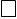   הרכב חתימות אחר כמפורט להלן: ___________________________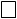 (לדוגמא: אם ניתן להסתפק בחלק מהחתימות או אם נדרש הרכב שונה עבור נושאים שונים, או   בצירופים מבין מורשי החתימה לפי קבוצות)חתימת חברי ועד העמותהאנו, החתומים מטה, ____________ ו- ___________, שני חברי ועד העמותה, מאשרים בזאת את פרטיו של הדוח המילולי לשנת __20 המפורט לעיל ואת פרטי הנספחים לדוח המילולי והכספי, שהוגש לחברי וועדת הביקורת/לגוף המבקר ביום ___________ ושאישרה האסיפה הכללית ביום______________.	___________	___________		_____________		תאריך		           חתימה			       חתימה        יש לצרף דוח זה לטופס 2 שבתוספת לתקנות העמותות (טפסים), התשס"ט - 2009, ולהגישו בצירוף פרוטוקול האסיפה הכללית שאישרה את הדוח המילולי ואת הדוח הכספי והמלצות ועדת הביקורת/הגוף המבקר לעניין הדוח המילולי והדוח הכספי לפי טופס 8 שבתוספת לתקנות האמורות.        לתשומת לב- ניתן לצרף מסמכים לצורך הבהרות או ציון פרטים נוספים מעבר לנדרש בדוח.   נספח 1 לדוח המילולי והכספי(תקנות 7(ג), 16א 17 ו- 19)רשימת חמשת מקבלי השכר הגבוה בעמותה לשנת ______אם מועסקים בעמותה עובדים בשכר, יש לפרט את כלל התשלומים ששילמה העמותה או התחייבה לשלם לכל אחד מחמשת מקבלי השכר הגבוה בעמותה, לרבות תנאי פרישה ותשלומים שניתנו לאחר בשל העסקתם. נספח 2 לדוח המילולי והכספי (תקנות 7(ה), 16א, 17 ו- 19)תרומות מישות מדינית זרה לשנת _______עמותה שמחזורה הכספי עולה על 300,000 שקלים חדשים תמלא נספח זה;בנספח זה, "ישות מדינית זרה", "תרומה", "מחזור" - כהגדרתם בסעיף 36א לחוק.האם נתקבלו במהלך שנת הדוח תרומות ששווין המצטבר עולה על סכום של 20,000 שקלים חדשים מתורם/תורמים שהם ישות מדינית זרה? ___ כן ___לא אם נתקבלו תרומות כאמור יש לציין:האם יש לעמותה אתר אינטרנט? ___כן ___לא אם כן,  על העמותה לפרסם את המידע לעניין תרומות מישות מדינית זרה באתר האינטרנט שלה.נספח 3 לדוח המילולי והכספי(תקנות 7(ד), 7א(ד), 16א, 17 ו- 19)רשימת תורמים לשנת _____יש למלא נספח זה, אם התקיים בעמותה אחד או יותר מאלה:התקבלו במהלך שנת הדוח תרומות מתורם בסכום מצטבר העולה על 100,000 שקלים חדשים; התקבלו במהלך שנת הדוח תרומות מתורם בסכום מצטבר העולה על 50,000 שקלים חדשים המהוות 20% לפחות מהמחזור הכספי השנתי של העמותה;  לעניין זה - יראו תורם כתורם אחד:(1)	יחיד ובני ביתו הסמוכים על שולחנו; (2) תאגיד ובעל שליטה בו וכן תאגיד אחר המצוי בשליטת התאגיד או בשליטת בעל השליטה.  *"מספר זיהוי"-  ליחיד בעל תעודת זהות ישראלית – מספר תעודת זהות, לגבי יחיד שאינו בעל תעודת זהות ישראלית, מספר דרכונו, תוך ציון המדינה שבה הוצא, לתאגיד –  מספר התאגיד. לתשומת הלב, לגבי תורם זר:1. אין צורך לצרף צילומי דרכון או מסמכי התאגדות לגבי תורם;2. אם אין מספר דרכון, יש לציין "אין" תחת העמודה "מספר זיהוי";3.לגבי תאגיד שאינו תאגיד ישראלי: (א) אם הוא רשום בישראל אצל רשם החברות כחברת חוץ לפי חוק החברות או אצל רשם השותפויות כשותפות חוץ לפי פקודת השותפויות [נוסח חדש], התשל"ה – 1975 – יש לציין את מספר התאגיד שלו בישראל; (ב) אם הוא אינו רשום בישראל כאמור , יש לציין את מספר התאגיד הזר ואת מדינת ההתאגדות.נספח 4 לדוח המילולי והכספי(תקנות 7ב, 16א, 17 ו- 19)בקשה לחיסוי פרטי תורם ותצהיר חבר ועד לתמיכה בבקשה לחיסוי פרטי תורםאני הח"מ, _____________ (שם מלא של חבר הוועד), נושא תעודת זהות שמספרה ________________ , שכתובתי היא ______________________, לאחר שהוזהרתי כי עלי להצהיר את האמת כולה ואמת בלבד וכי אהיה צפוי לעונשים הקבועים בחוק אם לא אעשה כן, מצהיר בזאת כדלקמן: אני משמש חבר ועד בעמותת ______________(שם העמותה ומספרה) (להלן-העמותה); אני נותן תצהירי זה לתמיכה בבקשת העמותה לחיסוי פרטיו של תורם, לגבי תרומה בסכום כולל של ___________ שקלים חדשים (להלן - התרומה) שהתקבלה מאת _______________ (להלן - התורם), בעל תעודת זהות שמספרה ______________, או בעל דרכון שמספרו ______ במדינת מוצא ________ שכתובתו היא ______________________________________.  אני מצהיר כי התורם ביקש לחסות את פרטיו מטעמים אלה:_____________________________________________________________________________________________________________________________________________________________________________________________________________________________________________________________________________________.  אני מצהיר כי העמותה אינה מנציחה או מפרסמת בדרך אחרת, את זהותו של התורם בקשר לתרומה; אני מצהיר כי (יש למחוק את המיותר):  אין קשר בין התורם, עסקיו או ענייניו האישיים לבין פעילות העמותה;קיים קשר בין התורם עסקיו או ענייניו האישיים לבין פעילות העמותה, כמפורט להלן: __________________________________________________________________________________________________________________________________________________________________________________________ אני מצהיר כי זהו שמי, להלן חתימתי ותוכן תצהירי לעיל אמת.  אישוראני החתום מטה, עורך דין _______________, בעל רישיון מספר _________, מאשר כי ביום ______________ הופיע בפניי במשרדי שכתובתו _________________, מר/גב' __________________________, המוכרים לי אישית/שהזדהו לפי תעודת זהות שמספרה _____________________________, ולאחר שהזהרתיו כי עליו להצהיר את האמת כולה ואת האמת בלבד וכי יהיה צפוי לעונשים הקבועים בחוק אם לא יעשה כן, אישר נכונות הצהרתו דלעיל וחתם עליה בפניי. ולראיה באתי על החתום: 02שםהעמותה: (ע"ר) מספר:הרחוב, השכונהמספר הביתשם הישובהמיקודאצל:אצל:אצל:אצל:הפעולות העיקריות שביצעה העמותה לצורך קידום מטרותיה הרשומות במהלך שנת הדוח, בין אם היו כרוכות בהוצאה כספית ובין אם לאו: יעדים שנתיים להגשמת מטרות העמותה הרשומות לשנה שלאחר שנת הדוח (קרי לשנה שבה מוגש הדוח). אנא ציינו אחד עד חמישה יעדים מרכזיים לפי סדר החשיבות הפעולות העיקריות שבכוונת העמותה לבצע בשנת הדוח הבאה לצורך מימוש יעדיה השנתייםמספר זיהוי שם פרטי שם משפחהתפקיד בעמותהתאריך סיום כהונה אם חל בשנת הדוחמספר המועסקים בשכר בעמותה בשנת הדוח (נכון לסוף שנת הדוח):מספר המתנדבים בעמותה בשנת הדוח (נכון לסוף שנת הדוח):__________			מספר החברים בעמותה בשנת הדוח (נכון לסוף שנת הדוח):_________מספר זיהוי שם פרטי/ שם תאגיד שם משפחה כתובת דואר אלקטרוני או כתובת אחרת למשלוח דואר שם התאגידמספר זיהוי מספר זיהוי מספר זיהוי מספר זיהוי מספר זיהוי מספר זיהוי מספר זיהוי מספר זיהוי מספר זיהוי סוג התאגיד *טיב הקשר בין העמותה לתאגיד (אנא פרט: האם העמותה מחזיקה בתאגיד, ואם כן, באיזה שיעור; האם היא רשאית למנות נושאי משרה, ואם כן – מהם נושאי המשרה שהיא רשאית למנות)אופן הגיוס (כגון: מבצע גיוס, גורם מגייס חיצוני וכיוצא באלה)עלות גיוס התרומה בשקלים חדשים עלות גיוס התרומה בשקלים חדשים עלות גיוס התרומה בשקלים חדשים עלות גיוס התרומה בשקלים חדשים עלות גיוס התרומה בשקלים חדשים עלות גיוס התרומה בשקלים חדשים עלות גיוס התרומה בשקלים חדשים עלות גיוס התרומה בשקלים חדשים עלות גיוס התרומה בשקלים חדשים הסכום שהתקבל בשקלים חדשיםהסכום שהתקבל בשקלים חדשיםהסכום שהתקבל בשקלים חדשיםהסכום שהתקבל בשקלים חדשיםהסכום שהתקבל בשקלים חדשיםהסכום שהתקבל בשקלים חדשיםהסכום שהתקבל בשקלים חדשיםהסכום שהתקבל בשקלים חדשיםהסכום שהתקבל בשקלים חדשיםתיאור הנכס/סכום הכסף שהועברהשווי הכספי של  הנכס בשקלים חדשיםשם האדם/הגוף אליו הועבר הנכס/כסףהקשר בין האדם/גוף אליו הועבר הנכס/כסף, לעמותה או לנושא משרה בה, אם קייםמטרת ההעברהשם הצד לעסקה הקשר לעמותהשם נושא המשרה שקרובו מועסק או מכהן בעמותהתפקידו של נושא המשרה בעמותה  שמו של הקרובתפקידו של הקרובמהות הקשר המשפחתישכר חודשי ממוצע ברוטו של הקרוב בשנת הדיווח(אנא סמן):היקף המשרה של הקרוב (באחוזים) עד שכר מינימום*מעל שכר המינימום ועד 10,00010,000-20,00020,000-30,000 מעל 30,000סוג העסקהסכום העסקה בשקלים חדשיםסכום העסקה בשקלים חדשיםסכום העסקה בשקלים חדשיםסכום העסקה בשקלים חדשיםסכום העסקה בשקלים חדשיםסכום העסקה בשקלים חדשיםסכום העסקה בשקלים חדשיםשם הצד השני לעסקההקשר בין הצד השני לעסקה לבין העמותהתחומי פעילות: יש לסמן את תחום הפעילות העיקרי של העמותה בשנת הדוח, ולצדו לציין במקום המיועד לכך תת תחום, למשל: תחום פעילות- חינוך השכלה או הכשרה מקצועית, תת תחום – מעונות יום וחינוך קדם יסודי; ניתן לסמן עד שני תחומי פעילות עיקריים, לפי סדר החשיבות; יש לסמן אך ורק תחומי פעילות שבהם עסקה העמותה בפועל בשנת הדוח.אזורי פעילות: אנא סמן אזור אחד או יותר בו פעלה העמותה בשנת הדוח מבין הרשימה המפורטת להלן; אפשר לסמן יותר מאזור אחד;   (ג) קהלי יעד של העמותה בשנת הדוח: ניתן לבחור יותר מקהל יעד אחד(ד) מתן שירותים על ידי העמותה:אנא בחר מתוך הרשימה המפורטת להלן, את האופן או האופנים שבהם ניתן השירות או הסיוע בידי העמותה. בנוסף, אנא ציין במקום המתאים, אם הדבר נוגע לעניין, האם השירות ניתן בתמורה או שלא בתמורה; ניתן לסמן יותר מאחד, הן בעמודות והן בשורות. (ה) זכויות במקרקעין:האם לעמותה זכות שימוש במקרקעין שנתן לה גוף ציבורי*, ובכלל זה רשות מקומית ורשות מקרקעי ישראל?  *"גוף ציבורי" – כהגדרתו בפרט 9.כן ___   לא ___ אם כן, אנא פרטו בטבלה להלן:מחזור הפעילות (הכנסות)                                                                                       בשקלים חדשיםמחזור הפעילות (הכנסות)                                                                                       בשקלים חדשיםמחזור הפעילות (הכנסות)                                                                                       בשקלים חדשיםמחזור הפעילות (הכנסות)                                                                                       בשקלים חדשיםמחזור הפעילות (הכנסות)                                                                                       בשקלים חדשיםמחזור הפעילות (הכנסות)                                                                                       בשקלים חדשיםמחזור הפעילות (הכנסות)                                                                                       בשקלים חדשיםמחזור הפעילות (הכנסות)                                                                                       בשקלים חדשיםהקצבות והשתתפויות:הקצבות והשתתפויות:מהמדינהמהמדינהמהמדינהמרשויות מקומיותמרשויות מקומיותמרשויות מקומיותמאחריםמאחריםמאחרים סך הכל סך הכל סך הכל תרומות תרומותבארץבארץבארץמחוץ לישראל מחוץ לישראל מחוץ לישראל סך הכלסך הכלסך הכלהכנסות מפעילות לקידום מטרות העמותה הכנסות מפעילות לקידום מטרות העמותה מתן שירותים למדינה מתן שירותים למדינה מתן שירותים למדינה הכנסות מפעילות לקידום מטרות העמותה הכנסות מפעילות לקידום מטרות העמותה מתן שירותים לרשויות מקומיותמתן שירותים לרשויות מקומיותמתן שירותים לרשויות מקומיותהכנסות מפעילות לקידום מטרות העמותה הכנסות מפעילות לקידום מטרות העמותה מתן שירותים או מכירות לאחריםמתן שירותים או מכירות לאחריםמתן שירותים או מכירות לאחריםהכנסות מפעילות לקידום מטרות העמותה הכנסות מפעילות לקידום מטרות העמותה סך הכלסך הכלסך הכלהכנסות אחרות הכנסות אחרות מדמי חברמדמי חברמדמי חברהכנסות אחרות הכנסות אחרות ממקור אחר (מימון, השכרה, פרסום וכיוצא באלה)ממקור אחר (מימון, השכרה, פרסום וכיוצא באלה)ממקור אחר (מימון, השכרה, פרסום וכיוצא באלה)הכנסות אחרות הכנסות אחרות סך הכלסך הכלסך הכלסך הכל מחזור הפעילות עמותה שמחזור פעילותה אינו עולה על 500,000 שקלים חדשים, תמלא חלק זה:סך הכל מחזור הפעילות עמותה שמחזור פעילותה אינו עולה על 500,000 שקלים חדשים, תמלא חלק זה:סך הכל מחזור הפעילות עמותה שמחזור פעילותה אינו עולה על 500,000 שקלים חדשים, תמלא חלק זה:סך הכל מחזור הפעילות עמותה שמחזור פעילותה אינו עולה על 500,000 שקלים חדשים, תמלא חלק זה:סך הכל מחזור הפעילות עמותה שמחזור פעילותה אינו עולה על 500,000 שקלים חדשים, תמלא חלק זה:סך הכל מחזור הפעילות עמותה שמחזור פעילותה אינו עולה על 500,000 שקלים חדשים, תמלא חלק זה:סך הכל מחזור הפעילות עמותה שמחזור פעילותה אינו עולה על 500,000 שקלים חדשים, תמלא חלק זה:סך הכל מחזור הפעילות עמותה שמחזור פעילותה אינו עולה על 500,000 שקלים חדשים, תמלא חלק זה:עלות הפעילות (הוצאות)עלות הפעילות (הוצאות)עלות הפעילות (הוצאות)עלות הפעילות (הוצאות)עלות הפעילות (הוצאות)עלות הפעילות (הוצאות)עלות הפעילות (הוצאות)עלות הפעילות (הוצאות)הוצאות שכר ונלוותהוצאות שכר ונלוותהוצאות שכר ונלוותיתר עלות הפעילותיתר עלות הפעילותיתר עלות הפעילותסך הכל עלות פעילותסך הכל עלות פעילותעודף או גרעון שנתי (סך הכל מחזור הפעילות פחות סך הכל הוצאות העמותה) עודף או גרעון שנתי (סך הכל מחזור הפעילות פחות סך הכל הוצאות העמותה) עודף או גרעון שנתי (סך הכל מחזור הפעילות פחות סך הכל הוצאות העמותה) עודף או גרעון שנתי (סך הכל מחזור הפעילות פחות סך הכל הוצאות העמותה) יתרה בבנק יתרה בבנק יתרה בבנק יתרה בבנק האם העמותה לקחה הלוואות שטרם נפרעו בשנת הדיווח? ___ כן   ___ לא אם כן, אנא פרט (מטרת ההלוואה, סכומה ותנאיה אם ישנם):האם העמותה לקחה הלוואות שטרם נפרעו בשנת הדיווח? ___ כן   ___ לא אם כן, אנא פרט (מטרת ההלוואה, סכומה ותנאיה אם ישנם):האם העמותה לקחה הלוואות שטרם נפרעו בשנת הדיווח? ___ כן   ___ לא אם כן, אנא פרט (מטרת ההלוואה, סכומה ותנאיה אם ישנם):האם העמותה לקחה הלוואות שטרם נפרעו בשנת הדיווח? ___ כן   ___ לא אם כן, אנא פרט (מטרת ההלוואה, סכומה ותנאיה אם ישנם):האם העמותה לקחה הלוואות שטרם נפרעו בשנת הדיווח? ___ כן   ___ לא אם כן, אנא פרט (מטרת ההלוואה, סכומה ותנאיה אם ישנם):האם העמותה לקחה הלוואות שטרם נפרעו בשנת הדיווח? ___ כן   ___ לא אם כן, אנא פרט (מטרת ההלוואה, סכומה ותנאיה אם ישנם):האם העמותה לקחה הלוואות שטרם נפרעו בשנת הדיווח? ___ כן   ___ לא אם כן, אנא פרט (מטרת ההלוואה, סכומה ותנאיה אם ישנם):האם העמותה לקחה הלוואות שטרם נפרעו בשנת הדיווח? ___ כן   ___ לא אם כן, אנא פרט (מטרת ההלוואה, סכומה ותנאיה אם ישנם):הוצאותהוצאות הנהלה וכלליותהוצאות שכר ונלוותיתר הוצאות הנהלה וכלליותסך הכל הוצאות הנהלה וכלליותהוצאות אחרותסך הכל הוצאות העמותהסך הכל הוצאות העמותהסך הכל הוצאות העמותהעודף או גרעון שנתי (סך הכל מחזור הפעילות פחות סך הכל הוצאות העמותה)עודף או גרעון שנתי (סך הכל מחזור הפעילות פחות סך הכל הוצאות העמותה)עודף או גרעון שנתי (סך הכל מחזור הפעילות פחות סך הכל הוצאות העמותה)מספר זיהוישם משפחהשם פרטיתפקיד בעמותה/פירוט הזיקה לבעל תפקיד בעמותהסיבת קבלת המלגהסך הכל הכספים שניתנו לאותו אדם כמלגה בשנת הדוחתפקיד בעמותהמספר זיהוי  שם פרטי ושם משפחהגמול כולל ששולם במהלך השנה בשקלים חדשים (כולל שכר ששולם למנהל הכללי או לחבר הגוף המבקר)החזר הוצאות בעד השתתפות בישיבותהחזר הוצאות אחרמנהל כללייושב ראש הוועדחבר ועדחבר ועדת ביקורת חבר הגוף המבקרמספר זיהוי של הגורם החיצונישם פרטי ושם משפחה/שם התאגידטיב הקשר לעמותהכמות נושאי משרה או עובדים ששכרם משולם על ידי הגורםתיאור האירוע והשפעתו על העמותהמועד האירועמספר זיהוישם פרטי שם משפחהכתובת דואר אלקטרוני  מספר זיהוישם פרטי/מספר התאגידשם משפחהמספר זיהוימספר זיהוימספר זיהוימספר זיהוימספר זיהוימספר זיהוימספר זיהוימספר זיהוימספר זיהוימספר זיהוישם פרטישם משפחהתפקיד בעמותה---מספר זיהוישם פרטישם משפחהתפקידשכר ברוטו שנתיהיקף המשרה (אנא ציין את אחוז המשרה)מספר חודשי העסקה במהלך שנת הדיווח, ככל שהוא פחות מ- 12תשלומים אחרים והתחייבויות לתשלום ובכלל זה הלוואות, סכומי כסף או שווי כסף, הפרשות סוציאליות, תנאי פרישה וכל הטבה אחרת (פירוט מילולי וכמותי)זהות נותן התרומהסכום התרומהמטרת התרומה או יעודההתנאים לתרומה, לרבות התחייבויות שנתנה העמותה בנוגע לתרומה, בעל פה או בכתב, במישרין או בעקיפין, אם יש כאלהמספר זיהוי* של התורםשם ושם משפחה של התורםסוג התורם (אנא סמן X  בעמודה המתאימה)סוג התורם (אנא סמן X  בעמודה המתאימה)מקור התרומה (אנא סמן X בעמודה המתאימה)מקור התרומה (אנא סמן X בעמודה המתאימה)מקור התרומה (אנא סמן X בעמודה המתאימה)סכום התרומה המצטברייעוד התרומהאם העמותה מבקשת אישור לחיסוי פרטי התורם, אנא סמןיחידתאגיד ללא כוונת רווח/קרןתאגיד עסקימישראלמחוץ לישראל(אנא ציין את המדינה שבה מתגורר התורם או מדינת ההתאגדות של התאגיד הזר, לפי העניין)1.2.תאריךחתימת חבר הוועדשם עורך הדיןתאריךחתימה";